Naganaboina Haritha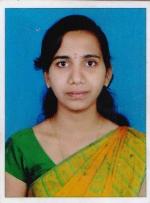 Qualification:   M.TechQualification:   M.TechExperience:    5yrs Experience:    5yrs Area of Interest:   CommunicationsArea of Interest:   CommunicationsSubjects Taught:SS, PSP, CO, DLD, DSP, MPMC & DDTV.Subjects Taught:SS, PSP, CO, DLD, DSP, MPMC & DDTV.No of Projects guided:No of Projects guided: